SUNIL 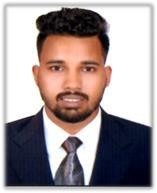 E-mail: sunil-394920@2freemail.com Professional Summary :Exceptionally detailed, organized, multi skilled, dynamic individual with 2 years progressive experience in Production. Possessing excellent organizational and communicating skills in building positive relationships with clients and colleagues at all level in an organization. Well-developed interpersonal skills to work effectively with people from diverse professional and cultural backgrounds.Objectives:To work for a progressive organization in a highly motivating and challenging environment that provides the best opportunities to grow and utilize my potential to the fullest to achieve the organization's goal while achieving my personal goal.Work Experience :Work Experience:	November 2017 to July 2019.Designation:	Production EngineerKey Products:	Fuel Injection System parts(Pump barrel, Roller tappet body,Pump plunger, Governor Cover, FuelDistribution block, Mono vane Rotor)Roles and Responsibility :To monitor Production, Improve Productivity by using Efficient manufacturing process and workflow in shop floor.Monitoring Production Quantity, Quality and OEE on daily basis.Verification of Engineering Drawings to Prepare samples as per request.Handling of Production Related Documents.Production Planning as per customer schedule.Cycle time reduction.Understanding of existing Process , Improve continually existing operation, for increased quality, productivity, efficiency and cost savings.Identification and evaluation of potential product and process related failure modes(FMEA) and the addressing the effects of potential failures on the process.Academic Qualification:B.E in Mechanical Engineering in the year 2016 from St. Joseph College of engineering, Mangalore, affiliated to Visvesvaraya Technological University, Belgaum.IInd Puc in the year 2012 From Pompei Pre-University College Aikala, affiliated to Department of Pre-University Education Karnataka.S.S.L.C in the year 2010 from Maryvale High School, Kinnigoli, affiliated to Karnataka Secondary Education Examination Board, Karnataka.Project:“Dynamic Mechanical Analysis Of Ceramic Whisker Reinforced Epoxy Composites” in the year 2015-16.Software Proficiency:CATIA V5AUTO CAD 2DBasics of ANSYS, Solid Edge, CNC (Turn &Mill)Ms Office, Excel, Word, Power PointTraining and Certification:Certified in Diploma in Product Design (Auto CAD,2D,CATIA V5,GD&T) at CADD Centre Karkala.Undergone Certification Course in Compressor & Industrial Safety Management From KIOCL-QUESS SKILL ACADEMY (Panambur, Mangaluru) under skill India program of KUDREMUKH IRON ORE COMPANY LIMITED (Government Of India Enterprises) affiliated to National Skill Development Corporation (NSDC),Ministry Of Skill Development, Government of India.Completed ‘Internship’ In  Aircraft division at HAL, Bengaluru..Attended a training program on Diesel Engine Management,Energy Management and vehicle diagnosis at Bosch Training Centre BengaluruPersonal Traits:Strong Communication skills and an ability to build rapport easily.Good Team Player with a strong commitment & hard working spirit.Drive to learn– apply new ideas and skills.Unique ability to adapt quickly to challenges and changing environments.Ability to effectively manage time and prioritize multiple responsibilities.Interests:Sports, Music, Gaming and Travelling.Personal Details:DOB: 17/04/1995Nationality: IndianLanguage Proficiency: Hindi, English, Kannada, Konkani, Tulu.Passport Details:Date of Issue:  08/09/2016Expiry Date:	07/09/2026Nationality :	IndianDeclaration:I hereby declare that the above details are true to the best of my knowledge.Reference will be furnished on demand.Date :Place :	Mangalore	Sunil 